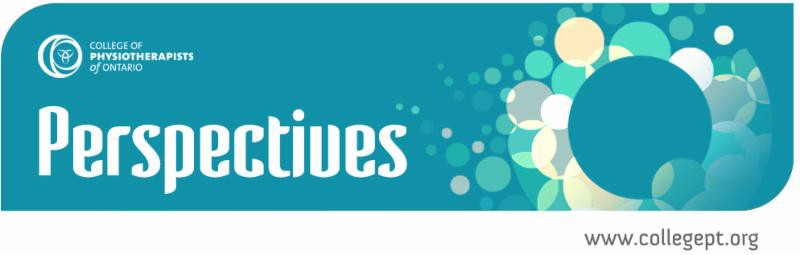 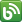 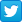 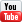 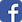 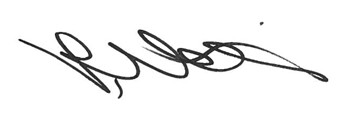 October 2018 | info@collegept.orgWelcome to the October issue of Perspectives!It's been a busy start to the fall season and I have a few things to share with you.I'll start by saying I hope you've all had a chance to complete PISA - you have to complete it by October 31. PISA is a mandatory exercise for all registered PTs. If you don't complete it by the deadline, it could lead to a referral to the Inquiries, Complaints and Reports Committee.On a different note, I want to thank all of the PTs, students, PTAs and employers who have joined us on the road for our community events. They've generated important discussion on boundaries, consent and  a number of our rules. We look forward to our next event in London on November 22. Be sure to register.Rod Hamilton Interim RegistrarBlog: Supervising Physiotherapy ResidentsOur theme for October is 'supervision'. First with PISA and now with a guest blog from Peter Ruttan, PT and College Investigator.Peter chats about Practice Supervisors working with Physiotherapy Residents and why the program is so important."If you're asked to be a Practice Supervisor, consider it an honour and a responsibility not to be taken lightly - you are after all shaping the bright physiotherapy minds of tomorrow."Read Peter's BlogPISA: Complete by October 31Don't forget that you need to complete PISA by October 31. Not completing it has consequences.We encourage you to discuss the questions with your co-workers or do it as a lunch and learn. It's a quick online exercise. Just 9 multiple choice questions with no pass or fail - you only need to complete it.Important: Chrome is the optimal browser for PISA and it's easier to complete on a laptop or desktop. If you're using an Apple product (MacBook, iPhone or iPad) you MUST use Chrome as it does not work with Safari.Have questions? Please email pisa@collegept.org. We're here to help!Complete PISA NowCannabis is Legal - But What Does that Mean?Just in case you haven't heard the news, cannabis is now legal in Canada.So, what does this mean for physiotherapists when treating patients? Not much actually. It's no different than if a patient came in drunk or impaired from another substance. You MUST be sure to get valid, informed consent and review the patient's full medical history. If you feel that a patient is not in a position to provide consent, you can defer treatment to a later date unless it's an emergency.More About ConsentUpdated Checklist: Leaving a PracticeLeaving practice? Going on maternity, paternity or a short-term leave? Planning to retire? There are a number of professional obligations you cannotforget. We've created a helpful checklist that pulls together everything you need to consider.Check it OutCase of the Month: 1,200 Hours Short of a CertificateFamily, kids, living overseas... sometimes things impact the requirements for an Independent Practice Certificate of Registration. Find out how the College addresses situations like this in a new Case of the Month dedicated to registration.The CasePractice Advisor Question: Sharing Information with InsurersQuestion:The insurance company wants access to some patient records for an audit. Should I give them access to the chart?Get the AnswerMyth vs Fact: Mandatory ReportsFailure to file a mandatory report is an offence, which may be punishable by a fine of up to $25,000 by the government.Is this a myth or a fact?DynaMed PlusReview the AnswerGood news - PTs can access DynaMed Plus® at no charge!DynaMed Plus® is an evidence-based clinical reference tool designed to provide quick answers to clinical questions at the point-of-care. It provides clinically-organized summaries for more than 4,500 topics which are updated daily using information identified through a systematic review of medical literature.DynaMed Plus® is offered as part of the Electronic Health Library (EHL) available through the Allied Health Professional Development Fund. The EHL includes access to MEDLINE® with Full Text and CINAHL® Complete, containing over 2,800 full text medical journals.Access the Online LibraryDid You Get Consent?Watch the VideoRecord Keeping Read the Standard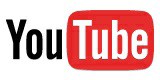 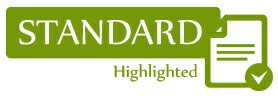 Questions, comments or suggestions related to e-Perspectives?Get in touch at communications@collegept.org 416-591-3828 ext. 234 or 1-800-583-5885 ext. 234www.collegept.orgPLEASE DO NOT UNSUBSCRIBE IF YOU ARE A MEMBER OF THE COLLEGE.If members unsubscribe, they will be contacted to re-subscribe. The College communicatesto members by email, sending information such as tax receipts, Standards updates and mandatory registration requirements such as PISA, Jurisprudence and registration renewal.We strive to keep communications relevant and to a minimum.